De conformidad a lo establecido a la Resolución Exenta Nº 3842, se procede a publicar el resultado de la revisión de admisibilidad ordenada por la presente Resolución de Senadis. Se indica a continuación los datos del proyecto (Rut de la entidad postulante, folio de postulación, institución proponente, nombre del proyecto, región de intervención) y los resultados tras el recurso y la revisión (Admisible/Inadmisible). De acuerdo a las Bases, los proyectos declarados admisibles en las etapas anteriores y en esta revisión pasarán a la etapa de Evaluación. Servicio nacional de la discapacidadRESULTADOS DE LA ETAPA DE ADMISIBILIDAD DEL FONDO NACIONAL DE PROYECTOS INCLUSIVOS 2016, ORDENADA POR LA RESOLUCIÓN EXENTA Nº3842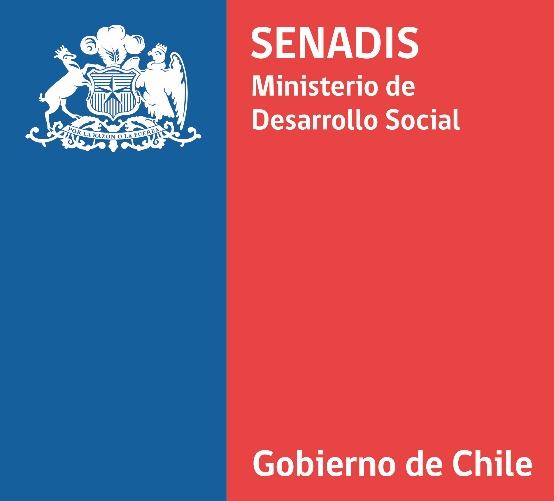 N°Rut EntidadFolio ProyectoInstitución ProponenteNombre ProyectoRegión de IntervenciónRevisión AdmisibilidadJustificación Revisión Admisibilidad165070748-612245-2016AGRUPACION NATALES 21SIN BARRERAS EN EL FIN DEL MUNDOXII REGION DE MAGALLANES Y ANTARTICA CHILENAInadmisible–Declaración jurada presenta observaciones: Declaración jurada que fue presentada, NO es la requerida en su contenido, de conformidad a las Bases (Ver Anexo N°2).
–No acreditada ante SENADIS: No acompaña copia de Estatutos de la Organización.
–No presenta certificado de inscripción en RND.272746700-912253-2016AGRUPACION DE PADRES DE NIÑOS AUTISTASMUSICA INCLUSIVAXIII REGION METROPOLITANAInadmisible–Declaración jurada presenta observaciones: Declaración jurada que fue presentada, NO es la requerida en su contenido, de conformidad a las Bases (Ver Anexo N°2) 372527600-112256-2016ASISTENCIS SOCIALTRABAJANDO EN EQUIPO DE ACUERDO A MIS FORTALEZAS Y DEBILIDADES APORTO A LA SOCIEDADVI REGION DEL LIBERTADOR GRAL. BERNARDO OHIGGINSInadmisible
–No presenta fotocopia de RUT de la organización  
–Recursos solicitados a SENADIS para el proyecto está fuera del rango permitido, entre $3.000.000 y $25.000.000
–No adjunta documento acreditando cuenta bancaria 465120261-212257-2016AGRUPACION PARA PERSONAS CON CAPACIDADES DISTINTASDESARROLLO PSICOSOCIAL EN LA INTEGRACION DEL DEPORTEIV REGION DE COQUIMBOInadmisible–Certificado que acredita vigencia presenta observaciones: Entidad es INHABIL para participar del proceso concursal, su vigencia legal es inferior a un año, exigido en las Bases 4.3 letra a). 565045020-512258-2016CORO DE PROFESORES DE VALPARAISOLA CUECA ES PARA TODOSV REGION DE VALPARAISOInadmisible–No presenta certificado que acredita vigencia: Documento que adjunta no corresponde a lo solicitado en las bases.
–No presenta declaración Jurada. 
–No presenta Personería del/a Representante Legal: Documento que se adjunta no corresponde a lo solicitado en las bases.
–No se encuentra acreditada ante SENADIS.
–No presenta certificado de inscripción en RND.669073700-012259-2016ILUSTRE MUNICIPALIDAD DE EL TABOEVENTO DEPORTIVO PLAYA INCLUSIVA EL TABOV REGION DE VALPARAISOInadmisible– La propuesta no es pertinente respecto a ningún área de financiamiento de FONAPI 2016 
–No adjunta documento acreditando cuenta bancaria.765615410-112260-2016COMITE SOLIDARIO CAMINO DE ESPERANZATODOS POR LA INCLUSION, MAS DEPORTE, IGUALDAD Y ACCIONVII REGION DEL MAULEInadmisible–No presenta certificado que acredita vigencia: Documento que adjunta no corresponde a lo solicitado en las bases.
–No presenta Personería del/a Representante Legal: Documento que se adjunta no corresponde a lo solicitado en las bases.
–No se encuentra acreditada ante SENADIS. 
–No presenta certificado de inscripción en RND.
–Documento de cuenta bancaria no especifica requisitos solicitados: Documento presentado corresponde a fotocopia de tarjeta bancaria, la que no cuenta con la información solicitada en las Bases del presente concurso.853323587-512261-2016FUNDACION EQUINOTERAPIA SAN FERNANDOFORMACION DE ESCUELA PARAECUESTRE INCLUSIVAVI REGION DEL LIBERTADOR GRAL. BERNARDO OHIGGINSInadmisible–Certificado que acredita vigencia presenta observaciones: Entidad es INHABIL para participar del proceso concursal, su vigencia legal es inferior a un año, exigido en las Bases 4.3 letra a). 965065869-812270-2016O.N.G. APASDOWNINCLUSION SOCIAL Y AUTONOMIA EN COMUNIDAD SINDROME DE DOWNXIII REGION METROPOLITANAInadmisible– La propuesta no es pertinente respecto a ningún área de financiamiento de FONAPI 2016.
–Recursos solicitados a SENADIS para el proyecto está fuera del rango permitido, entre $3.000.000 y $25.000.000.1065120261-212273-2016AGRUPACION PARA PERSONAS CON CAPACIDDAES DISTINTASALFABETIZACION DIGITAL INCLUSIVA , ACORTANDO BRECHAS EDUCATIVASIV REGION DE COQUIMBOInadmisible–Certificado que acredita vigencia presenta observaciones: Entidad es INHABIL para participar del proceso concursal, su vigencia legal es inferior a un año, exigido en las Bases 4.3 letra a).  
–La propuesta no presenta antecedentes de al menos 5 beneficiarios con RND.1165054210-k12274-2016AFAPS EL BOSQUE (AGRUPACION DE FAMILIARES DE PACIENTES PSIQUIATRICOS)BIODANZARTE: BIODANZA CLINICA Y ARTES EXPRESIVAS PARA PERSONAS CON DIAGNOSTICO PSIQUIATRICOXIII REGION METROPOLITANAInadmisible– La propuesta no es pertinente respecto a ningún área de financiamiento de FONAPI 2016.1265009149-312276-2016CONSEJO COMUNAL DE LA DISCAPACIDAD DE PEÑALOLENFESTIVAL INTERNACIONAL DE INNOVACION SOCIAL PARA TODOS (FIIS PARA TODOS)XIII REGION METROPOLITANAInadmisible
–No presenta declaración Jurada (Anexo nro. 2) conforme a las bases del concurso.1365077783-212278-2016CORPORACION DE DESARROLLO TERRITORIAL TRASVASETALLERES INCLUSIVOS DE DANZAS, BAILES Y ETNOMUSICA PARA LA UNIDAD DE PSIQUIATRIA DEL HOSPITAL DE DIA Y DE TARDE DEL HOSPITAL SAN PABLO DE COQUIMBOIV REGION DE COQUIMBOInadmisible–No se encuentra acreditada ante SENADIS.
–No presenta certificado de inscripción en RND.
–Duración del proyecto fuera del rango permitido, entre 8 a 10 meses.1481496800-612280-2016FUNDACION DE BENEFICENCIA HOGAR DE CRISTOPROGRAMA RECREATIVO Y DE ESTIMULACION COGNITIVA Y FUNCIONAL PARA ADULTOS MAYORES DE LA RESIDENCIA DE ADULTO MAYOR PADRE HURTADO - TALCAVII REGION DEL MAULEInadmisible– La propuesta no es pertinente respecto a ningún área de financiamiento de FONAPI 2016.1581450600-212281-2016CUERPO DE BOMBEROS DE SANTIAGOMUSEOGRAFIA SENSORIALXIII REGION METROPOLITANAInadmisible–La propuesta no presenta antecedentes de al menos 5 beneficiarios con RND.
–No adjunta documento acreditando cuenta bancaria: Se revisa sistema de postulación, certificando documentos presentados, donde se evidencia que la entidad no adjunta documento que acredite cuenta bancaria con la información solicitada en las Bases del presente concurso.1665049692-212284-2016FUNDACION DOWN21 CHILE,DERECHOS SEXUALES Y REPRODUCTIVOS, INFORMATE, CUIDATEXIII REGION METROPOLITANAInadmisible–No presenta declaración Jurada (Anexo nro. 2) conforme a las bases del concurso. 
–Duración del proyecto fuera del rango permitido, entre 8 a 10 meses.
–Documento de cuenta bancaria no especifica requisitos solicitados: Documento no acredita rut de la organización ni tipo de cuenta.1769190300-112287-2016MUNICIPALIDAD DE PERQUENCOPROGRAMA DE TRABAJO COOPERATIVO PARA PESDIX REGION DE LA ARAUCANIAInadmisible– La propuesta no es pertinente respecto a ningún área de financiamiento de FONAPI 2016.1869130200-812294-2016MUNICIPALIDAD DE VILLA ALEGREARTICULANDO NUESTRO DEPORTE, VILLA ALEGREVII REGION DEL MAULEInadmisible–No adjunta documento acreditando cuenta bancaria: Se revisa sistema de postulación, certificando documentos presentados, donde se evidencia que la entidad no adjunta documento que acredite cuenta bancaria con la información solicitada en las Bases del presente concurso.1965710390-k12299-2016CENTRO GRAL PADRES Y APODERADOS ESCUELA ESPECIAL LOS CANELOS DE COANILANGOL EDUCA Y DEFIENDE LOS DERECHOS DE LAS PERSONAS EN SITUACION DE DISCAPACIDADIX REGION DE LA ARAUCANIAInadmisible–No presenta certificado que acredita vigencia. 
–No presenta declaración Jurada (Anexo nro. 2) establecido en las bases del concurso.
–No presenta fotocopia de cédula identidad vigente del/a Representante Legal.
–No presenta Personería del/a Representante Legal.
–Recursos solicitados a SENADIS para el proyecto está fuera del rango permitido, entre $3.000.000 y $25.000.000.
–No adjunta documento acreditando cuenta bancaria: Documento Adjuntado con error, lo que imposibilita su revisión.2065749420-812305-2016CENTRO DE PADRES Y APODERADOS Y AMIGOS ESCUELA CRECERPROYECTO DE PSICOMOTRICIDAD PARA ÑIÑOS Y NIÑAS CON CAPACIDADES DIFERENTES DE LA ESCUELA CRECERVI REGION DEL LIBERTADOR GRAL. BERNARDO OHIGGINSInadmisible–No presenta certificado que acredita vigencia.
–No presenta Personería del/a Representante Legal: Documento que se adjunta no corresponde a lo solicitado en las bases.
– La propuesta no es pertinente respecto a ningún área de financiamiento de FONAPI 2016. 2174663700-412306-2016CORPORACION ARMAMATERREINSERCION LABORAL PARA LA INDUSTRIA DEL RECICLAJE, DE PERSONAS EN SITUACION DE DISCAPACIDAD.XIII REGION METROPOLITANAInadmisible  
–Recursos solicitados a SENADIS para el proyecto está fuera del rango permitido, entre $3.000.000 y $25.000.000
–No adjunta documento acreditando cuenta bancaria. 2265245000-812308-2016CENTRO DE DESAROLLOSOCIAL BUENAVETRURACAPACITACION MANEJO HERRAMIENTAS COMPUTACIONALES Y USO DE REDES SOCIALESXIII REGION METROPOLITANAInadmisible–Certificado que acredita vigencia presenta observaciones: Documento acompañado no es el exigido en las bases del concurso, esto es certificado de vigencia emitido por Servicio de Registro Civil e Identificación.
–No presenta Personería del/a Representante Legal: Documento que se adjunta no corresponde a lo solicitado en las bases.2365405890-312309-2016ASOCIACION DE PADRES Y AMIGOS DE LOS AUTISTAS CUARTA REGIONTALLER LABORAL PROTEGIDO PARA PERSONAS CON TRASTORNO DEL ESPECTRO AUTISMOIV REGION DE COQUIMBOInadmisible– La propuesta no es pertinente respecto a ningún área de financiamiento de FONAPI 2016.2465178600-212310-2016COMITE PARA LA DISCAPACIDAD LA ESPERANZA DEL MAÑANAJORNADAS DEPORTIVAS INCLUSIVAS PARA LA COMUNA DE LOS MUERMOSX REGION DE LOS LAGOSInadmisible–Certificado que acredita vigencia presenta observaciones: Documento acompañado no es el exigido en las bases del concurso, esto es certificado  de vigencia emitido por Servicio de Registro Civil e Identificación.
–No presenta Personería del/a Representante Legal: Documento que se adjunta no corresponde a lo solicitado en las bases.2565059738-912311-2016CLUB DEPORTIVO RECREATIVO Y CULTURAL CLARO DE LUNADERRIBANDO PAREDES Y CONSTRUYENDO PUENTES, PARA LA INCLUSION LABORAL.VII REGION DEL MAULEInadmisible–Certificado que acredita vigencia presenta observaciones: Documento acompañado no es el exigido en las bases del concurso, esto es certificado de vigencia emitido por Servicio de Registro Civil e Identificación. 
–No presenta Personería del/a Representante Legal: Documento que se adjunta no corresponde a lo solicitado en las bases del concurso. 
– La propuesta no es pertinente respecto a ningún área de financiamiento de FONAPI 2016.2670072600-212312-2016JUNTA NACIONAL DE JARDINES INFANTILES.JUNJI Y LA INCLUSIONVII REGION DEL MAULEInadmisible–La propuesta no presenta antecedentes de al menos 5 beneficiarios con RND.
–No adjunta documento acreditando cuenta bancaria.
–Entidad con contratos vigentes por un monto mayor a 450 UTM: Programa: ATENCIÓN TEMPRANA, Folio: 6388-2015.2771937500-612313-2016FUNDACION CHILENA PARA EL SINDROME DE DOWNTECNOLOGIAS DE APOYO EN DESARROLLO COGNITIVO DE NIÑOS Y JOVENES CON SINDROME DE DOWNXIII REGION METROPOLITANAInadmisible
–No presenta declaración Jurada: declaración jurada que fue presentada, NO es la requerida en su contenido de conformidad  a las Bases (Ver Anexo N°2) 2861602213-k12318-2016HOSPITAL INTERCULTURAL KALLVU LLANKARESIGNICACION DE LA EXPRESION MUSICAL Y RADIO TEATRO COMO HERRAMIENTA INCLUSIVA PARA LOS USUARIOS Y USUARIAS DE LA UNIDAD DE HOSPITALIZACION DE CUIDADOS INTENSIVOS (UHCIP)VIII REGION DEL BIO BIOInadmisible–Fotocopia de RUT de la organización presenta observaciones: Ilegible.  
–La entidad no está inscrita en el Registro de Personas Jurídicas Receptoras de Fondos Públicos.2971915800-512320-2016UNIVERSIDAD CATOLICA DE LA SANTISIMA CONCEPCIONNOTEIKIN B: UN LAPIZ PARA PERSONAS CON DISCAPACIDAD VISUAL, MOTORA Y/O SENSORIALVIII REGION DEL BIO BIOInadmisible–Certificado que acredita vigencia presenta observaciones: Documento acompañado no es el exigido en las bases del concurso. 3081380500-612322-2016UNIVERSIDAD AUSTRAL DE CHILECOJIN INTELIGENTE PARA SILLAS DE RUEDA PARA EL SOPORTE Y SEGURIDAD DE DISCAPACITADOS BASADO EN MODELO DE INTERNET DE LAS COSASXIV REGION DE LOS RIOSInadmisible–Certificado que acredita vigencia presenta observaciones: Documento acompañado no es el exigido en las bases del concurso.  
–Situación financiera pendiente con SENADIS: Programa: PE-EDUCACIÓN, Folio: 11-036-2014.
–Entidad con contratos vigentes por un monto mayor a 450 UTM: Programa: PLAN DE APOYO EDLI, Folio: 6426-2015.3161602213-k12323-2016HOSPITAL INTERCULTURAL KALLVU LLANKATIENDA MOVIL PARA INCLUSION LABORALVIII REGION DEL BIO BIOInadmisible–Fotocopia de RUT de la organización presenta observaciones: Ilegible. 
– La propuesta no es pertinente respecto a ningún área de financiamiento de FONAPI 2016. 
–Documento de cuenta bancaria no especifica requisitos solicitados: Documento no corresponde a datos de institución que postula.
–La entidad no está inscrita en el Registro de Personas Jurídicas Receptoras de Fondos Públicos.3271551500-812326-2016UNIVERSIDAD SANTO TOMASMEJORANDO LAS CONDICIONES DE EQUIPAMIENTO, CAPACITACION Y PLAN DE EMERGENCIA PARA HACERLO INCLUSIVO EN SITUACION DE DESASTRES NATURALES EN LA COMUNIDAD EDUCATIVA DE LA UNIVERSIDAD SANTO TOMAS TEMUCOIX REGION DE LA ARAUCANIAInadmisible–No presenta certificado que acredita vigencia. 3369190500-412327-2016ILUSTRE MUNICIPALIDAD DE CARAHUEPROMOVIENDO LOS DERECHOS DE LAS PERSONAS EN SITUACION DE DISCAPACIDADIX REGION DE LA ARAUCANIAInadmisible–Recursos solicitados a SENADIS para el proyecto está fuera del rango permitido, entre $3.000.000 y $25.000.000
–No adjunta documento acreditando cuenta bancaria.3469041300-012331-2016MUNICIPALIDAD DE CANELADEPORTE Y RECREACION CANELA INCLUSIVOIV REGION DE COQUIMBOInadmisible–No adjunta documento acreditando cuenta bancaria: Se revisa sistema de postulación, certificando documentos presentados, donde se evidencia que la entidad no adjunta documento que acredite cuenta bancaria con la información solicitada en las Bases del presente concurso.3565440660-k12332-2016CORPORACION DE REHABILITACION Y CAPACITACION LABORAL PARA EL DEFICIENTES MENTALES CORCALDEMCOMUNIDAD EN MOVIMIENTOII REGION DE ANTOFAGASTAInadmisible–Certificado que acredita vigencia presenta observaciones: Documento acompañado no es el exigido en las bases del concurso, esto es certificado de vigencia emitido por Servicio de Registro Civil e Identificación. 
–Personería del/a Representante Legal presenta observaciones: No corresponde al otorgado por la autoridad competente, esto es por el Servicio de Registro Civil e Identificación atendida la Naturaleza Jurídica de la entidad. 3665026216-612333-2016FUNDACION PROCULTURATELEVISION PARA TODOSI REGION DE TARAPACA/II REGION DE ANTOFAGASTA/III REGION DE ATACAMA/IV REGION DE COQUIMBO/V REGION DE VALPARAISO/VI REGION DEL LIBERTADOR GRAL. BERNARDO OHIGGINS/VII REGION DEL MAULE/XII REGION DE MAGALLANES Y ANTARTICA CHILENAAdmisible3765539910-012335-2016FEDERACION DEPORTIVA NACIONAL DE SURFHEROES DEL PACIFICO: SURFISTAS EN SITUACION DE DISCAPACIDAD PROMOVIENDO LA INCLUSION Y LA PARTICIPACION SOCIAL A TRAVES DEL DEPORTE ADAPTADO EN CHILEIV REGION DE COQUIMBO/V REGION DE VALPARAISO/VI REGION DEL LIBERTADOR GRAL. BERNARDO OHIGGINS/XV REGION DE ARICA Y PARINACOTAInadmisible–No adjunta documento acreditando cuenta bancaria: Se revisa sistema de postulación, certificando documentos presentados, donde se evidencia que la entidad no adjunta documento que acredite cuenta bancaria con la información solicitada en las Bases del presente concurso.3865046121-512341-2016AGRUPACION COLABORADORES ESCUELA ESPECIAL LAS ACACIASCONSTRUYENDO UN CUERPO SANO Y MENTE SALUDABLE A TRAVES DE LA ACTIVIDAD FISICAVIII REGION DEL BIO BIOInadmisible–Certificado que acredita vigencia presenta observaciones: Documento acompañado no es el exigido en las bases del concurso, esto es certificado de vigencia emitido por Servicio de Registro Civil e Identificación. 
–Personería del/a Representante Legal presenta observaciones: documento acompañado no es el exigido en las bases del concurso, esto es certificado de directorio otorgado por el Servicio de Registro Civil e Identificación.  3969141200-812345-2016ILUSTRE MUNICIPALIDAD DE BULNESPANADERIA Y PASTELERIA ALMAVIII REGION DEL BIO BIOInadmisible–Declaración jurada presenta observaciones: No se identifica nombre de quien la suscribe ni RUT de la entidad. 
– La propuesta no es pertinente respecto a ningún área de financiamiento de FONAPI 2016.4073949800-712346-2016CLUB DE DISCAPACITADOS ARCOIRISADQUISICION DE EQUIPAMIENTO, PARA LA PRACTICA DEL DEPORTE INCLUSIVO POR SOCIOS DEL CLUB ARCOIRIS.IX REGION DE LA ARAUCANIAInadmisible–No adjunta documento acreditando cuenta bancaria: Se revisa sistema de postulación, certificando documentos presentados, donde se evidencia que la entidad no adjunta documento que acredite cuenta bancaria con la información solicitada en las Bases del presente concurso.4165120178-012347-2016AGRUPACION CRECIENDO POR UN SUEÑOCRECIENDO HACIA LA INCLUSION, LA REALIDAD EN UN TEATRO NEGROXII REGION DE MAGALLANES Y ANTARTICA CHILENAInadmisible–Certificado que acredita vigencia presenta observaciones: Entidad es INHABIL para participar del proceso concursal, su vigencia legal es inferior a un año, exigido en las Bases 4.3 letra a). 
–Declaración jurada presenta observaciones: No se encuentra firmada.  4260910000-112352-2016UNIVERSIDAD DE CHILEREHABILITACION A TRAVES DE HIPOTERAPIA Y CANOTERAPIAXIII REGION METROPOLITANAInadmisible–Fotocopia de RUT de la organización presenta observaciones: Se presenta de manera ilegible.
–Certificado que acredita vigencia presenta observaciones: La fecha de emisión excede los 60 días de antigüedad exigido en las bases.
–No presenta declaración Jurada. 
–No presenta fotocopia de cédula identidad vigente del/a Representante Legal: No se acredita que la cédula de identidad adjunta corresponda al representante legal.
–No presenta Personería del/a Representante Legal.  
– La propuesta no es pertinente respecto a ningún área de financiamiento de FONAPI 2016. 
–No adjunta documento acreditando cuenta bancaria.
–Situación financiera pendiente con SENADIS: Programa: CCR, Folio: 7447-2014.4370283102-412353-2016HOGAR DE ANCIANOS NUESTRA SEÑORA DE LA CANDELARIA COPIAPOINCLUSION Y ENVEJECIMIENTO ACTIVO PARA NUESTROS ADULTOS MAYORES MAS VULNERADOSIII REGION DE ATACAMAInadmisible– La propuesta no es pertinente respecto a ningún área de financiamiento de FONAPI 2016. 
–No adjunta documento acreditando cuenta bancaria.4481380500-612358-2016UNIVERSIDAD AUSTRAL DE CHILEPAGINA UACH, PARA TODOSX REGION DE LOS LAGOS/XI REGION DEL GRAL. CARLOS IBAÑEZ DEL CAMPO/XIV REGION DE LOS RIOSInadmisible–Certificado que acredita vigencia presenta observaciones: Documento acompañado no es el exigido en las bases del concurso, esto es certificado de vigencia emitido por Servicio de Registro Civil e Identificación.   
–Situación financiera pendiente con SENADIS: Programa: PE-EDUCACIÓN, Folio: 11-036-2014.
–Entidad con contratos vigentes por un monto mayor a 450 UTM: Programa: PLAN DE APOYO EDLI, Folio: 6426-2015.4569190700-712359-2016MUNICIPALIDAD DE TEMUCOCAMINEMOS JUNTOS HACIA EL DEPORTEIX REGION DE LA ARAUCANIAInadmisible–Declaración jurada presenta observaciones: No está firmada por el representante legal.
–No adjunta documento acreditando cuenta bancaria: Se revisa sistema de postulación, certificando documentos presentados, donde se evidencia que la entidad no adjunta documento que acredite cuenta bancaria con la información solicitada en las Bases del presente concurso.4671943800-812360-2016FUNDACIONES DEL MUNDO NUEVOHORTITERAPIA PARA UNA INCLUSION SOCIO LABORALXIII REGION METROPOLITANAInadmisible–No presenta certificado que acredita vigencia.4769040800-712363-2016ILUSTRE MUNICIPALIDAD DE MONTE PATRIAENCUENTRO ARTISTICO CULTURAL MASTTAY 2016IV REGION DE COQUIMBOInadmisible–Declaración jurada presenta observaciones: No está firmada por el representante legal.  
–No adjunta documento acreditando cuenta bancaria: Se revisa sistema de postulación, certificando documentos presentados, donde se evidencia que la entidad no adjunta documento que acredite cuenta bancaria con la información solicitada en las Bases del presente concurso.4865749420-812366-2016CENTRO DE PADRES Y APODERADOS Y AMIGOS ESCUELA CRECERPROYECTO DE PSICOMOTRICIDAD PARA ÑIÑOS Y NIÑAS CON CAPACIDADES DIFERENTES DE LA ESCUELA CRECERVI REGION DEL LIBERTADOR GRAL. BERNARDO OHIGGINSInadmisible– La propuesta no es pertinente respecto a ningún área de financiamiento de FONAPI 2016. 4965073538-212368-2016FUNDACION MOSAIKOUN MODELO DE NEGOCIO INCLUSIVOXIII REGION METROPOLITANAInadmisible– La propuesta no es pertinente respecto a ningún área de financiamiento de FONAPI 2016.
–Duración del proyecto fuera del rango permitido, entre 8 a 10 meses.5073721500-812369-2016ASOCIACION DE DISCAPACITADOS DE QUILLONLA BANDA INCLUSIVA DE QUILLON, ESTIMULACION SONORA PARA NUESTRA ALMA.VIII REGION DEL BIO BIOAdmisible5169071600-312372-2016MUNICIPALIDADLA PEQUEÑA GRANJITAXIII REGION METROPOLITANAInadmisible– La propuesta no es pertinente respecto a ningún área de financiamiento de FONAPI 2016.5265102534-612379-2016CENTRO CULTURALARTISTICO Y DESARROLLO SOCIAL ESPACIO DOWNTALLERES DE ARTES PLASTICAS Y MANUALIDADESVII REGION DEL MAULEInadmisible–No adjunta documento acreditando cuenta bancaria: Se revisa sistema de postulación, certificando documentos presentados, donde se evidencia que la entidad no adjunta documento que acredite cuenta bancaria con la información solicitada en las Bases del presente concurso.5369071100-112382-2016ILUSTRE MUNICIPALIDAD DE PUDAHUELTALLERES CULTURALES Y ARTISTICOS INCLUSIVOS PARA PUDAHUELXIII REGION METROPOLITANAAdmisible5472169400-312383-2016CORPORACION SERPAJPROGRAMA DE ESTIMULACION CULTURAL E INCLUSIVO PARA NIÑOS. NIÑAS Y JOVENES DEL CENTRO DE PROTECCION RESIDENCIAL PADRE ANDRE JARLAN DE LA COMUNA DE COQUIMBOIV REGION DE COQUIMBOInadmisible–Declaración jurada presenta observaciones: No está firmada por el representante legal.
–Fotocopia de cédula identidad del/a Representante Legal presenta observaciones: No corresponde al representante legal (Presidente.)  
–Documento de cuenta bancaria no especifica requisitos solicitados: Documento presentado corresponde a fotocopia de talonario de cheque, la que no cuenta con la información solicitada en las Bases del presente concurso.5573921100-k12384-2016CORPORACION CULTURAL MUNICIPAL DE COYHAIQUEPATAGONIA IN , ENCUENTRO DE ARTES INCLUSIVOXI REGION DEL GRAL. CARLOS IBAÑEZ DEL CAMPOInadmisible–Duración del proyecto fuera del rango permitido, entre 8 a 10 meses5665012920-212385-2016CONSEJO COMUNAL PARA LA DISCAPACIDAD, QUILPUEDUCACION CIVICO-TEATRAL EN MI COMUNIDADV REGION DE VALPARAISOInadmisible–Certificado que acredita vigencia presenta observaciones: Documento acompañado no es el exigido en las bases del concurso, esto es certificado de vigencia emitido por Servicio de Registro Civil e Identificación. 
–Fotocopia de cédula identidad del/a Representante Legal presenta observaciones: No consta que corresponda al Representante Legal.
–No presenta Personería del/a Representante Legal.
–Duración del proyecto fuera del rango permitido, entre 8 a 10 meses.5770081300-212386-2016PEQUEÑAS HNAS. MISIONERAS DE CARIDADVIVIR A TRAVES DEL DEPORTEXIII REGION METROPOLITANAInadmisibleCertificado que acredita vigencia presenta observaciones: La fecha de emisión excede los 60 días de antigüedad exigido en las bases, ya que el documento acompañado tiene fecha 16 de febrero de 2016.  5865107888-112389-2016AGRUP. APRENDER A VIVIR TEA Y TGDAPRENDER A VIVIR EN COMUNIDAD PARA LA PROMOCION DE LA INCLUSION RECIPROCA, ENTRE LA COMUNIDAD Y LOS MIEMBROS DE LA AGRUPACION APRENDER A VIVIR TEA Y TGDXIII REGION METROPOLITANAInadmisible–La propuesta no presenta antecedentes de al menos 5 beneficiarios con RND.5974589600-612390-2016UNION NACIONAL DE PADRES Y AMIGOS DE PERSONAS CON DISCAPACIDAD MENTALPANADERIA INCLUSIVAVII REGION DEL MAULEInadmisible–Certificado que acredita vigencia presenta observaciones: Documento acompañado no es el exigido en las bases del concurso, esto es certificado de vigencia emitido por Servicio de Registro Civil e Identificación.
–Declaración jurada presenta observaciones: No está firmada por el representante legal. 
–No adjunta documento acreditando cuenta bancaria: Se revisa sistema de postulación, certificando documentos presentados, donde se evidencia que la entidad no adjunta documento que acredite cuenta bancaria con la información solicitada en las Bases del presente concurso.6070004690-712391-2016CORPORACION COOCENDELIDERARTE: APOSTANDO POR LA DIVERSIDAD DE TU TALENTO ARTISTICOXIII REGION METROPOLITANAInadmisible
–Declaración jurada presenta observaciones: No se encuentra firmada por el representante legal.6169080600-212392-2016ILUSTRE MUNICIPALIDAD DE DOÑIHUECAPACITADOS: TRABAJO COLECTIVO.VI REGION DEL LIBERTADOR GRAL. BERNARDO OHIGGINSInadmisible– La propuesta no es pertinente respecto a ningún área de financiamiento de FONAPI 2016. 6265408320-712393-2016CORPORACION MUNICIPAL DEL DEPORTE QUINTA NORMALDEPORTE PARA TODOSXIII REGION METROPOLITANAInadmisible–No acreditada ante SENADIS: No presenta copia de los estatutos.
–No presenta certificado de inscripción en RND.
–Duración del proyecto fuera del rango permitido, entre 8 a 10 meses.
–La propuesta no presenta antecedentes de al menos 5 beneficiarios con RND.6369201000-012395-2016ILUSTRE MUNICIPALIDAD RIO BUENOBIBLIOTECA ESPACIO DE INCLUSION Y DIVERSIDADXIV REGION DE LOS RIOSInadmisible–No presenta declaración Jurada.
– La propuesta no es pertinente respecto a ningún área de financiamiento de FONAPI 2016.
–Duración del proyecto fuera del rango permitido, entre 8 a 10 meses.
–Recursos solicitados a SENADIS para el proyecto está fuera del rango permitido, entre $3.000.000 y $25.000.000.
–No adjunta documento acreditando cuenta bancaria.6465118615-312396-2016AGRUPACION DE DISCAPACITADOS DE NANCAGUAPROGRAMA DE ACONDICIONAMIENTO FISICO E INCLUSION SOCIALVI REGION DEL LIBERTADOR GRAL. BERNARDO OHIGGINSInadmisible–No presenta declaración Jurada.
–Recursos solicitados a SENADIS para el proyecto está fuera del rango permitido, entre $3.000.000 y $25.000.000.
–No adjunta documento acreditando cuenta bancaria.6569041500-312397-2016MUNICIPALIDAD DE LOS VILOSPRIMER CURSO DE INCLUSION LABORAL PARA PESD EN LOS VILOSIV REGION DE COQUIMBOInadmisible–Declaración jurada presenta observaciones: No está firmada por el representante legal.  
–Entidad con contratos vigentes por un monto mayor a 450 UTM: Programa: TVI, Folio: 1592-2016.6672684200-012401-2016CORPORACION EDUCACIONAL EMPRENDERLA PLASTICA Y EL TEATRO SE UNEN EN UN SOLO CONCEPTO INTEGRARTEX REGION DE LOS LAGOSInadmisible–Declaración jurada presenta observaciones: No está firmada por el representante legal de la Corporación, sino que por el representante legal del Colegio Emprender Osorno.
–Fotocopia de cédula identidad del/a Representante Legal presenta observaciones: No consta que corresponda al Representante Legal. 
–Duración del proyecto fuera del rango permitido, entre 8 a 10 meses.
–Recursos solicitados a SENADIS para el proyecto está fuera del rango permitido, entre $3.000.000 y $25.000.000.6765116093-612404-2016AGRUPACION SOCIAL CULTURAL Y DEPORTIVA DE DISCAPACIDAD ADAESTALLER DE DEPORTES INCLUSIVOS PARA PERSONAS CON DISCAPACIDADX REGION DE LOS LAGOSInadmisible–Certificado que acredita vigencia presenta observaciones: Entidad es INHABIL para participar del proceso concursal, su vigencia legal es inferior a un año, exigido en las Bases 4.3 letra a).
–No presenta declaración Jurada.
–Duración del proyecto fuera del rango permitido, entre 8 a 10 meses.
–La propuesta no presenta antecedentes de al menos 5 beneficiarios con RND.
–Recursos solicitados a SENADIS para el proyecto está fuera del rango permitido, entre $3.000.000 y $25.000.000.6861608204-312405-2016HOSPITAL SAN JUAN DE DIOSHABILITACION SALA DE NEURTOREHABILITACION INFANTILXIII REGION METROPOLITANAInadmisible– La propuesta no es pertinente respecto a ningún área de financiamiento de FONAPI 2016. 6976114971-712407-2016SOCIEDAD EDUCACIONAL SAN VICENTE LIMITADA DE TENO LMTDADEPARIN. DEPORTE PARTICIPACION E INTEGRACION SOCIALVII REGION DEL MAULEInadmisible–No presenta certificado que acredita vigencia: Entidad es INHABIL para participar del proceso concursal sólo pueden postular entidades sin fines de lucro, establecido en las Bases 4.1.  
–No presenta declaración Jurada.
–No acreditada ante SENADIS.
–No presenta certificado de inscripción en RND. 
–No adjunta documento acreditando cuenta bancaria.7074253300-k12411-2016ORGANIZACION COMUNAL DE PROMOCION DE DESARROLLO DE PERSONASORCODIS ABRE NUEVOS CAMINOS HACIA LA INSERCION LABORALXIII REGION METROPOLITANAAdmisible7161941900-612412-2016DEFENSORIA PENAL PUBLICA REGION DE AYSENDEFENSORIA PUBLICA INCLUSIVA EN LA REGION DE AYSEN, UN MODELO PILOTO POSIBLE Y REPLICABLEXI REGION DEL GRAL. CARLOS IBAÑEZ DEL CAMPOInadmisible–Declaración jurada presenta observaciones: No está firmada por el representante legal.
–Fotocopia de cédula identidad del/a Representante Legal presenta observaciones: No consta que corresponda al Representante Legal.
–Personería del/a Representante Legal presenta observaciones: No consta que el Defensor Regional tenga la facultad delegada de representar legalmente a la Defensoría Penal Pública en la región.  7269264800-512413-2016I. MUNICIPALIDAD DE SAN PEDRO DE LA PAZLA TERAPIA A TRAVES DE ESTRATEGIAS LUDICAS Y RECREATIVASVIII REGION DEL BIO BIOInadmisible–Declaración jurada presenta observaciones: No está firmada por el representante legal.
– La propuesta no es pertinente respecto a ningún área de financiamiento de FONAPI 2016.7365089409-k12414-2016AGRUPACION DOWN MATICES DEL ESFUERZOORIENTACION INCLUSIVAVIII REGION DEL BIO BIOInadmisible– La propuesta no es pertinente respecto a ningún área de financiamiento de FONAPI 2016.7465113912-012416-2016CENTRO SOCIAL, CULTURAL Y DEPORTIVO INTI NAIRAPLAZA INCUSIVAI REGION DE TARAPACAInadmisible– La propuesta no es pertinente respecto a ningún área de financiamiento de FONAPI 2016. 
–La propuesta no presenta antecedentes de al menos 5 beneficiarios con RND.7565404510-012418-2016CENTRO SOCIAL ALMA PURATALLER DE PINTURA PARA ADULTOS JOVENES CON Â¨SINDROME DE DOWNXIII REGION METROPOLITANAInadmisible–No adjunta documento acreditando cuenta bancaria: Se revisa sistema de postulación, certificando documentos presentados, donde se evidencia que la entidad no adjunta documento que acredite cuenta bancaria con la información solicitada en las Bases del presente concurso.7669201100-712419-2016MUNICIPALIDAD DE LAGO RANCOCEI POR LA INCLUSION LABORALXIV REGION DE LOS RIOSInadmisible–No presenta declaración Jurada.
– La propuesta no es pertinente respecto a ningún área de financiamiento de FONAPI 2016. 7765018635-412420-2016ORGANIZACION DE FAMILIARES DE USUARIOS DEL HOSPITAL DE DIAPINTEMOS NUESTRA INCLUSIONXI REGION DEL GRAL. CARLOS IBAÑEZ DEL CAMPOInadmisible–Duración del proyecto fuera del rango permitido, entre 8 a 10 meses.
–No adjunta documento acreditando cuenta bancaria: Se revisa sistema de postulación, donde se evidencia que la entidad no adjunta documento que acredita cuenta bancaria.7869073700-012422-2016ILUSTRE MUNICIPALIDAD DE EL TABOEVENTO DEPORTIVO PLAYA INCLUSIVA EL TABOV REGION DE VALPARAISOInadmisible– La propuesta no es pertinente respecto a ningún área de financiamiento de FONAPI 2016. 
–La propuesta no presenta antecedentes de al menos 5 beneficiarios con RND.
–No adjunta documento acreditando cuenta bancaria.7965192650-512423-2016CONSEJO DEDESARROLLO DE HOSPITAL PENCO LIRQUENTALLER LABORAL ECOSOCIALVIII REGION DEL BIO BIOInadmisible–No presenta certificado que acredita vigencia: Documento acompañado no es el solicitado en las Bases del Concurso. 
–Declaración jurada presenta observaciones: No consta que la persona que firma la declaración jurada sea su representante legal, de conformidad al Certificado de Directorio del Servicio de Registro Civil de fecha  23 de junio de 2016 que fue acompañado.
–No presenta fotocopia de cédula identidad vigente del/a Representante Legal.
–No presenta Personería del/a Representante Legal.
–No se encuentra acreditada ante SENADIS.
–No presenta certificado de inscripción en RND.  
– La propuesta no es pertinente respecto a ningún área de financiamiento de FONAPI 2016. 
–Recursos solicitados a SENADIS para el proyecto está fuera del rango permitido, entre $3.000.000 y $25.000.000.
–No adjunta documento acreditando cuenta bancaria: Se revisa sistema de postulación, donde se evidencia que la entidad no adjunta documento que acredita cuenta bancaria.8065500140-912425-2016UNPADE PUNTA ARENASPLANTACION INCLUSIVAXII REGION DE MAGALLANES Y ANTARTICA CHILENAInadmisible–Declaración jurada presenta observaciones: Que el contenido de la declaración adjunta, es distinto al contenido en anexo N°2 de las Bases del presente concurso. 
– La propuesta no es pertinente respecto a ningún área de financiamiento de FONAPI 2016. 
–No adjunta documento acreditando cuenta bancaria.
–Situación financiera pendiente con SENADIS: Programa: FNP-SALUD, Folio: 10580-2014.8153315655-k12426-2016A)AGRUPACION DE PADRES Y AMIGOS DE PERSONAS CON DISCAPACIDAD ASOCIADAS AL SINDROME DE DOWAPRENDIZAJE INTERACTIVOXIII REGION METROPOLITANAInadmisible–No presenta certificado que acredita vigencia: Documento acompañado no es el exigido en las bases del concurso, esto es certificado de vigencia emitido por Servicio de Registro Civil e Identificación. 
–No presenta Personería del/a Representante Legal: Documento acompañado no es el exigido en las bases del concurso, esto es certificado de directorio emitido por el Servicio de Registro Civil e Identificación.  8269073700-012427-2016ILUSTRE MUNICIPALIDAD DE EL TABOEVENTO DEPORTIVO PLAYA INCLUSIVA EL TABOV REGION DE VALPARAISOInadmisible– La propuesta no es pertinente respecto a ningún área de financiamiento de FONAPI 2016.
–No adjunta documento acreditando cuenta bancaria.8365099433-712428-2016ASOCIACION DE PADRES Y AMIGOS DE NIÑOS CON CAPACIDADES DIFERENTESME MUEVO, APRENDO Y CREZCO, TALLERES DEPORTIVOS E INCLUSIVOS.XV REGION DE ARICA Y PARINACOTAInadmisible–No adjunta documento acreditando cuenta bancaria: Se revisa sistema de postulación, certificando documentos presentados, donde se evidencia que la entidad no adjunta documento que acredite cuenta bancaria con la información solicitada en las Bases del presente concurso.8469100300-012429-2016ILUSTRE MUNICIPALIDAD DE TENOAPOYO A LA EMPLEABILIDAD Y EMPRENDIMIENTO PARA PERSONAS CON DISCAPACIDAD EN LA COMUNA DE TENOVII REGION DEL MAULEInadmisible– La propuesta no es pertinente respecto a ningún área de financiamiento de FONAPI 2016.8565071179-312430-2016ORGANIZACION NO GUBERNAMENTAL DE DESARROLLO BIOSCORPOREINVESTIGACION Y ESTUDIOS INCORPORANDO LA VARIABLE CULTURAL COMO: TECNOLOGIAS SOCIAL PARA LA INCLUSIONXIII REGION METROPOLITANAInadmisible– La propuesta no es pertinente respecto a ningún área de financiamiento de FONAPI 2016.
–La propuesta no presenta antecedentes de al menos 5 beneficiarios con RND.8669051100-212431-2016MUNICIPALIDAD LOS ANDESTORNEO NACIONAL DE BOCHAS #COPA CIUDAD DE LOS ANDESV REGION DE VALPARAISOInadmisible–No adjunta documento acreditando cuenta bancaria: Se revisa sistema de postulación, certificando documentos presentados, donde se evidencia que la entidad no adjunta documento que acredite cuenta bancaria con la información solicitada en las Bases del presente concurso.8769140100-612433-2016ILUSTRE MUNICIPALIDAD DE QUIRIHUEMIS MANOS ENDULZAN MI COMUNAVIII REGION DEL BIO BIOInadmisible– La propuesta no es pertinente respecto a ningún área de financiamiento de FONAPI 2016. 
–No adjunta documento acreditando cuenta bancaria.8865033647-k12437-2016CENTRO DE CAPACITACION DE CIEGOS Y LIMITADOS VISUALESEL RADIOTEATRO CONTADO A TRAVES DE PERSONAS CIEGAS.VII REGION DEL MAULEInadmisible–No presenta certificado que acredita vigencia.
–No presenta Personería del/a Representante Legal.8965500920-512439-2016LOS ANGELES DE CONCONSALUD INCLUSIVA EN PERSONAS EN SITUACION DE DISCAPACIDAD EN CONCONV REGION DE VALPARAISOInadmisible–Declaración jurada presenta observaciones: declaración jurada que fue presentada, NO se encuentra debidamente firmada.
–No presenta Personería del/a Representante Legal.  
– La propuesta no es pertinente respecto a ningún área de financiamiento de FONAPI 2016. 9065072378-312442-2016AGRUPACION DE PERSONAS EN PRO DE LA SUPERACION DE SECUELA DE ACCIDENTES VASCULARES AMIGOS DE LA ESPERANZAECODEPORTE INCLUSIVOXIII REGION METROPOLITANAInadmisible–No presenta certificado que acredita vigencia: Documento acompañado no es el exigido en las bases del concurso, esto es certificado de vigencia emitido por Servicio de Registro Civil e Identificación. 
–No presenta Personería del/a Representante Legal: Documento acompañado no es el exigido en las bases del concurso, esto es certificado de directorio emitido por el Servicio de Registro Civil e Identificación. 
–No acreditada ante SENADIS: No acompaña documentación exigida para acreditación.
–No presenta certificado de inscripción en RND. 9165070214-k12446-2016CORPORACION DEPORTES DOWN2DOS. JUEGOS DEPORTIVOS DOWNV REGION DE VALPARAISO/IX REGION DE LA ARAUCANIA/XIII REGION METROPOLITANAAdmisible9275170900-512449-2016CENTRO DE NIÑOS CON SINDROME DE DOWNLAVANDERIA SONRISA DE ANGELESX REGION DE LOS LAGOSInadmisible– La propuesta no es pertinente respecto a ningún área de financiamiento de FONAPI 2016.9369020100-312453-2016I LUSTRE MUNICIPALIDAD DE TOCOPILLAFESTIVAL CULTURAL INCLUSIVO: MUESTRA REGIONAL DE CORO DE SEÑASII REGION DE ANTOFAGASTAInadmisible–La propuesta no presenta antecedentes de al menos 5 beneficiarios con RND.
–Situación financiera pendiente con SENADIS: Programa: FONAPI-EMERGENCIA, Folio: 11711-2015.9461602040-412455-2016HOSPITAL PSIQUIATRICO DR. PHILIPPE PINELARTE Y CULTURA PARA TODOSV REGION DE VALPARAISOInadmisible–No adjunta documento acreditando cuenta bancaria: Se revisa sistema de postulación, certificando documentos presentados, donde se evidencia que la entidad no adjunta documento que acredite cuenta bancaria con la información solicitada en las Bases del presente concurso.9573351700-k12456-2016AGRUPACION SUEÑO ESPERANZA DOWNESCUCHAME, YO, QUIERO DECIDIR.II REGION DE ANTOFAGASTAInadmisible–No presenta certificado que acredita vigencia: Documento acompañado no es el exigido en las bases del concurso, esto es certificado de vigencia emitido por Servicio de Registro Civil e Identificación. 
–No presenta Personería del/a Representante Legal: Documento acompañado no es el exigido en las bases del concurso, esto es certificado de directorio emitido por el Servicio de Registro Civil e Identificación.  
– La propuesta no es pertinente respecto a ningún área de financiamiento de FONAPI 2016.
–Duración del proyecto fuera del rango permitido, entre 8 a 10 meses.9669071000-512457-2016MUNICIPALIDAD DE QUINTA NORMALACERCANDONOS A LAS TECNOLOGIASXIII REGION METROPOLITANAInadmisible–La propuesta no presenta antecedentes de al menos 5 beneficiarios con RND: De acuerdo a las bases el recurso de reposición sólo aplica cuando existe error por parte de SENADIS al momento de realizar la admisibilidad, por lo que el recurso presentado no se acoge9765098936-812458-2016FUNDACION BEST BUDDIES CHILEPROGRAMA DE AMISTAD, OCIO Y TIEMPO LIBREVIII REGION DEL BIO BIOInadmisible– La propuesta no es pertinente respecto a ningún área de financiamiento de FONAPI 2016. 
–La propuesta no presenta antecedentes de al menos 5 beneficiarios con RND.9865728490-412459-2016CENTRO GENERAL DE PADRES APODERADOS Y AMIGOS CONFEDERACION SUIZAPRODUCCION INTENSIVA DE HORTALIZAS DE ALTA CALIDAD BAJO AMBIENTE CONTROLADOIX REGION DE LA ARAUCANIAInadmisible– La propuesta no es pertinente respecto a ningún área de financiamiento de FONAPI 2016. 9960511133-512463-2016GOBERNACION PROVINCIAL DE MELIPILLATODOS (AS) JUNTOS (AS) PROMOVIENDO LOS DERECHOS Y LA IGUALDAD DE OPORTUNIDADES DE LAS PERSONAS EN SITUACION DE DISCAPACIDAD DE LA PROVINCIA DE MELIPILLA.XIII REGION METROPOLITANAInadmisible–No adjunta documento acreditando cuenta bancaria: Se revisa sistema de postulación, certificando documentos presentados, donde se evidencia que la entidad no adjunta documento que acredite cuenta bancaria con la información solicitada en las Bases del presente concurso.10065056619-k12466-2016CENTRO GENERAL DE PADRES Y APODERADOS PRINCESITA MISINMI CUERPO EN MOVIMIENTOVIII REGION DEL BIO BIOInadmisible
–No acreditada ante SENADIS: No presenta estatutos de la entidad.
–No presenta certificado de inscripción en RND. 
–Recursos solicitados a SENADIS para el proyecto está fuera del rango permitido, entre $3.000.000 y $25.000.000.10169100700-612467-2016I. MUNICIPALIDAD DE VICHUQUENVICHUQUEN INCLUSIVOVII REGION DEL MAULEInadmisible– La propuesta no es pertinente respecto a ningún área de financiamiento de FONAPI 2016.10265061385-612471-2016AGRUPACION DE DISCAPACITADOS AMAR SIN CONDICIONES DE CAÑETEESTRECHANDO MANOS CON LA MUSICAVIII REGION DEL BIO BIOInadmisible–No presenta fotocopia de cédula identidad vigente del/a Representante Legal.
–No acreditada ante SENADIS: No presenta estatutos de la entidad.
–No presenta certificado de inscripción en RND.
–Duración del proyecto fuera del rango permitido, entre 8 a 10 meses.
–No adjunta documento acreditando cuenta bancaria.10365097432-812473-2016FUNDACION MUSEO VIOLETA PARRAEL SENTIR DE VIOLETA UN MUSEO INCLUSIVO PARA PERSONAS CON DISCAPACIDAD AUDITIVAV REGION DE VALPARAISO/VI REGION DEL LIBERTADOR GRAL. BERNARDO OHIGGINS/VII REGION DEL MAULE/VIII REGION DEL BIO BIO/IX REGION DE LA ARAUCANIA/XIII REGION METROPOLITANAInadmisible–Declaración jurada presenta observaciones: No está firmada por el representante legal de la Corporación, sino que por el Tesorero.
–Fotocopia de cédula identidad del/a Representante Legal presenta observaciones: No corresponde al representante legal.10469070200-212475-2016MUNICIPALIDADINTERMEDIACION LABORAL PARA PERSONAS EN SITUACION DE DISCAPACIDAD DE CONCHALIXIII REGION METROPOLITANAInadmisible– La propuesta no es pertinente respecto a ningún área de financiamiento de FONAPI 2016. 
–No adjunta documento acreditando cuenta bancaria.
–Situación financiera pendiente con SENADIS: Programa: CCR, Folio: 5778-2009.10565061762-212476-2016FUNDACION SORDOS CHILENOSI MUESTRA DE LA CULTURA SORDA CHILENAII REGION DE ANTOFAGASTA/VII REGION DEL MAULE/XIII REGION METROPOLITANAInadmisible–Entidad con contratos vigentes por un monto mayor a 450 UTM: Programa: FONAPI-PROMOCIÓN DE DERECHOS, Folio: 12060-2015.10665056433-212480-2016ORGANIZACION SOCIAL VOLUNTAD DE CREERBORDANDO Y CRECIENDO POR LA INCLUSIONIV REGION DE COQUIMBOInadmisible–Certificado que acredita vigencia presenta observaciones: Documento acompañado no es el exigido en las bases del concurso, esto es certificado de vigencia emitido por Servicio de Registro Civil e Identificación. 
–Declaración jurada presenta observaciones: No está firmada por el representante legal.
–Fotocopia de cédula identidad del/a Representante Legal presenta observaciones: No consta que corresponda al Representante Legal.
–Personería del/a Representante Legal presenta observaciones: Documento no es hábil para acreditar la personería.  10765024530-k12481-2016CORPORACION AYUDA AL NIÑO CON ARTRITIS CRONICA JUVENILSABER VIVIER CON ARTRITIS JUVENILI REGION DE TARAPACA/IV REGION DE COQUIMBO/V REGION DE VALPARAISO/VII REGION DEL MAULE/X REGION DE LOS LAGOS/XIII REGION METROPOLITANAInadmisible– La propuesta no es pertinente respecto a ningún área de financiamiento de FONAPI 2016. 
–No adjunta documento acreditando cuenta bancaria.10865081615-312482-2016FUNDACION A MOVER LAS MANOSVICTOR, LA MANO DANZAV REGION DE VALPARAISO/XIII REGION METROPOLITANAAdmisible10982733800-112484-2016EDUCACIONTALLER DE COCINA INCLUSIVO MAPUCHE IYAELIX REGION DE LA ARAUCANIAInadmisible–No presenta certificado que acredita vigencia.
–Declaración jurada presenta observaciones: No consta que esté firmada por el Representante Legal.
–Fotocopia de cédula identidad del/a Representante Legal presenta observaciones: No consta que corresponda al Representante Legal.
–No presenta Personería del/a Representante Legal.
–Duración del proyecto fuera del rango permitido, entre 8 a 10 meses.11070021390-012486-2016CENTRO ESPERANZA NUESTRAACCEDIENDO AL MUNDO LABORAL PARA UN CRECIMIENTO INTEGRALXIII REGION METROPOLITANAInadmisible– La propuesta no es pertinente respecto a ningún área de financiamiento de FONAPI 2016.11196581710-712491-2016PRODUCCIONES DIDACTICAS MANANTIAL S.A.CANTANDO APRENDO LENGUA DE SEÑASXIII REGION METROPOLITANAInadmisible–Certificado que acredita vigencia presenta observaciones: Entidad es INHABIL para participar del proceso concursal sólo pueden postular entidades sin fines de lucro, establecido en las Bases 4.1.  
–No acreditada ante SENADIS.
–No presenta certificado de inscripción en RND. 11265057683-712493-2016AGRUPACION SOCIAL, CULTURAL Y DEPORTIVA ASPERGER Y TGDTEATRO KAMISHIBAI APLICACION DE LAS TECNICAS DE EXPRESION ALTERNATIVA PARA DESCUBRIR MOTIVACIONES Y EMOCIONES DE NIÑOS DEL TRASTORNO ESPECTRO DEL AUTISMO (TEA).XV REGION DE ARICA Y PARINACOTAInadmisible
–Declaración jurada presenta observaciones: No está firmada por el representante legal
–Fotocopia de cédula identidad del/a Representante Legal presenta observaciones: No corresponde al Representante Legal 11372812400-812497-2016CLUB DE LISIADOS RENGOVIVIR POR UN SUEÑO EN VIAS DEL ENCUENTRO CON EL SERVI REGION DEL LIBERTADOR GRAL. BERNARDO OHIGGINSInadmisible–Recursos solicitados a SENADIS para el proyecto está fuera del rango permitido, entre $3.000.000 y $25.000.000.11461606700-112498-2016SERVICIO DE SALUD ACONCAGUAAVANZANDO HACIA LA INCLUSION LABORAL DE PERSONAS EN SITUACION DE DISCAPACIDAD EN EL VALLE DEL ACONCAGUAV REGION DE VALPARAISOInadmisible–No adjunta documento acreditando cuenta bancaria: Se revisa sistema de postulación, certificando documentos presentados, donde se evidencia que la entidad no adjunta documento que acredite cuenta bancaria con la información solicitada en las Bases del presente concurso.11570267000-412499-2016FUNDACION COANILTODOS Y TODAS TENEMOS DERECHO A SABERV REGION DE VALPARAISO/XIII REGION METROPOLITANAInadmisible–No presenta certificado que acredita vigencia.
–Declaración jurada presenta observaciones: Entidad es INHABIL para participar del proceso concursal.   
–No adjunta documento acreditando cuenta bancaria.
–Entidad con contratos vigentes por un monto mayor a 450 UTM: Programa: PROGRAMA FUNDACIÓN COANIL (ÍTEM 582), Folio: 0001-2016.11670931900-012502-2016CORPORACION MUNICIPAL DE PUNTA ARENAS PARA LA EDUCACION, SALUD Y ATENCION AL MENORCAPACITACION DE AYUDAS Y TECNOLOGIAS ASISTIVAS EN EDUCACIONXII REGION DE MAGALLANES Y ANTARTICA CHILENAInadmisible–Declaración jurada presenta observaciones: No está firmada por el representante legal.
–Fotocopia de cédula identidad del/a Representante Legal presenta observaciones: No corresponde al Representante Legal.  11775987970-812503-2016AGRUPACION DE FAMILIARES Y AMIGOS DE PERSONAS AFECTADAS POR ENFERMEDADES PSIQUIATRICAS DISCAPACITANTESAFADIPS TRABAJA POR UN MUNDO DE INCLUSIONVI REGION DEL LIBERTADOR GRAL. BERNARDO OHIGGINSInadmisible–No presenta certificado que acredita vigencia.
–No presenta Personería del/a Representante Legal.
–No adjunta documento acreditando cuenta bancaria: Se revisa sistema de postulación, certificando documentos presentados, donde se evidencia que la entidad no adjunta documento que acredite cuenta bancaria con la información solicitada en las Bases del presente concurso.11870267000-412504-2016FUNDACION COANILMEJORA DE LAS ESTRATEGAS DE MERCADO DE COANIL SERVICIOSXIII REGION METROPOLITANAInadmisible–No presenta certificado que acredita vigencia.
–Declaración jurada presenta observaciones: Entidad es INHABIL para participar del proceso concursal.   
–Entidad con contratos vigentes por un monto mayor a 450 UTM: Programa: PROGRAMA FUNDACIÓN COANIL (ÍTEM 582), Folio: 0001-2016.11965043875-212506-2016CENTRO GENERAL DE PADRES Y APODERADOS DE LA ESCUELA ESPECIAL MI MUNDOYO NO SOY INVISIBLE, PUEDO DEMOSTRAR MIS CAPACIDADES ARTISTICAS Y CULTURALESXII REGION DE MAGALLANES Y ANTARTICA CHILENAInadmisible–Certificado que acredita vigencia presenta observaciones: Documento acompañado no es el exigido en las bases del concurso, esto es certificado de vigencia emitido por Servicio de Registro Civil e Identificación. 
–No presenta Personería del/a Representante Legal.
–No acreditada ante SENADIS.
–No presenta certificado de inscripción en RND. 
–No adjunta documento acreditando cuenta bancaria.12065099506-612507-2016ASOCIACION PARQUE CULTURAL DE VALPARAISOPARQUE CULTURAL 100% INCLUSIVO FASE IV REGION DE VALPARAISOInadmisible–Declaración jurada presenta observaciones: No está firmada por el representante legal.
– La propuesta no es pertinente respecto a ningún área de financiamiento de FONAPI 2016. 12175739700-512513-2016CENTRO DE PADRES YA PODERADOS DEL COLEGIO ANGLICANO PARA NIÑOS SORDOSPESQUISA Y MEDICION DE AUDICION PARA NIÑOS SORDOSIX REGION DE LA ARAUCANIAInadmisible– La propuesta no es pertinente respecto a ningún área de financiamiento de FONAPI 2016.12265244020-712515-2016CENTRO DE PADRES Y APODERADOS ESCUELA ANA AICHELE CARRASCOINSERCION LABORALX REGION DE LOS LAGOSInadmisible–Certificado que acredita vigencia presenta observaciones: Documento acompañado no es el exigido en las bases del concurso, esto es certificado de vigencia emitido por Servicio de Registro Civil e Identificación. 
–No presenta declaración Jurada.
–Personería del/a Representante Legal presenta observaciones: Documento acompañado no es el exigido en las bases del concurso, esto es certificado  de directorio emitido por Servicio de Registro Civil e Identificación.   
–La propuesta no presenta antecedentes de al menos 5 beneficiarios con RND.
–No adjunta documento acreditando cuenta bancaria.12361602189-312516-2016HOSPITAL CLINICO REGIONAL GUILLERMO GRANT BENAVENTEIMPLEMENTACION SALA MULTIMEDIA - MULTIUSO, EN HOSPITAL DE DIA CONCEPCION, DISPOSITIVO DE SALUD MENTAL AMBULATORIO HGGBVIII REGION DEL BIO BIOInadmisible–Declaración jurada presenta observaciones: No está firmada por el representante legal.
–Fotocopia de cédula identidad del/a Representante Legal presenta observaciones: No consta que corresponda al Representante Legal.
–No presenta Personería del/a Representante Legal.
–No acreditada ante SENADIS.
–No presenta certificado de inscripción en RND. 
– La propuesta no es pertinente respecto a ningún área de financiamiento de FONAPI 2016. 12469190500-412518-2016ILUSTRE MUNICIPALIDAD DE CARAHUEPLAN DE EVACUACION INCLUSIVA LOCALIDAD DE NEHUENTUEIX REGION DE LA ARAUCANIAInadmisible–No adjunta documento acreditando cuenta bancaria: Se revisa sistema de postulación, certificando documentos presentados, donde se evidencia que la entidad no adjunta documento que acredite cuenta bancaria con la información solicitada en las Bases del presente concurso.12576420175-212519-2016INVERSIONES Y SERVICIOS APYMA CONSULTORES LTDA.PLANES DE EMERGENCIA INCLUSIVOS, PARA COMUNIDADES ESCOLARES CON NIÑOS Y NIÑAS EN SITUACION DE DISCAPACIDAD EN LA REGION METROPOLITANA.XIII REGION METROPOLITANAInadmisible–No presenta certificado que acredita vigencia: Entidad es INHABIL para participar del proceso concursal sólo pueden postular  entidades sin fines de lucro, establecido en las Bases 4.1.  
–No presenta declaración Jurada.
–La propuesta no presenta antecedentes de al menos 5 beneficiarios con RND.
–Documento de cuenta bancaria no especifica requisitos solicitados: Documento corresponde a persona natural y no a la entidad postulante.
–La entidad no está inscrita en el Registro de Personas Jurídicas Receptoras de Fondos Públicos.12665097891-912521-2016ASOCIACION DE MUNICIPIOS COSTA ARAUCANIAGESTION DE RIESGO TSUNAMI COSTA ARAUCANIAIX REGION DE LA ARAUCANIAInadmisible–No acreditada ante SENADIS.
–No presenta certificado de inscripción en RND.
–Duración del proyecto fuera del rango permitido, entre 8 a 10 meses.
–No adjunta documento acreditando cuenta bancaria.12765024466-412522-2016FUNDACION EDUCACIONAL COANILT.E.E. TEATRO EDUCATIVO ESPECIALI REGION DE TARAPACAInadmisible–No adjunta documento acreditando cuenta bancaria: Se revisa sistema de postulación, certificando documentos presentados, donde se evidencia que la entidad no adjunta documento que acredite cuenta bancaria con la información solicitada en las Bases del presente concurso.12865457850-812528-2016CENTRO GENERAL DE PADRES Y APODERADOS ESCUELA ESPECIAL LOS CONEJTOS COANILDANZA UNA OPORTUNIDAD CULTURAL Y MOTIVACIONAL PARA NIÑOS Y JOVENES DE LA ESCUELA ESPECIAL LOS CONEJITOSIII REGION DE ATACAMAInadmisible–No adjunta documento acreditando cuenta bancaria: Se revisa sistema de postulación, certificando documentos presentados, donde se evidencia que la entidad no adjunta documento que acredite cuenta bancaria con la información solicitada en las Bases del presente concurso.12969071400-012531-2016MUNICIPALIDAD DE LAMPASOY DISCAPACITADO Y MEREZCO TALLERES EN MI VIDAXIII REGION METROPOLITANAInadmisible–No presenta fotocopia de RUT de la organización.
–No presenta declaración Jurada.
–No presenta fotocopia de cédula identidad vigente del/a Representante Legal. 
–No presenta Personería del/a Representante Legal.
– La propuesta no es pertinente respecto a ningún área de financiamiento de FONAPI 2016. 13070072600-212533-2016JUNTA NACIONAL DE JARDINES INFANTILESJUNJI Y LA INCLUSIONVII REGION DEL MAULEInadmisible–No adjunta documento acreditando cuenta bancaria.
–Entidad con contratos vigentes por un monto mayor a 450 UTM: Programa: ATENCIÓN TEMPRANA, Folio: 6388-2015.13170025130-612534-2016TALLERES DE ADAPTACION Y DESARROLLODESARROLLO DE APLICACION PARA CELULAR Y TABLET YO MANEJO MI PLATAXIII REGION METROPOLITANAInadmisible–No presenta certificado que acredita vigencia.
–Declaración jurada presenta observaciones: No está firmada por los representantes legales.
–Fotocopia de cédula identidad del/a Representante Legal presenta observaciones: Falta cédula de identidad de algún otro director/a, atendido que la representación legal debe ser ejercida por dos cualquiera en forma conjunta.
–Personería del/a Representante Legal presenta observaciones: Documento se presenta incompleto, sólo hasta la página 3.
–No acreditada ante SENADIS. 
–No presenta certificado de inscripción en RND.
– La propuesta no es pertinente respecto a ningún área de financiamiento de FONAPI 2016. 
–La entidad no está inscrita en el Registro de Personas Jurídicas Receptoras de Fondos Públicos.13261954500-112535-2016SERVICIO DE SALUD DE ARAUCOTIENDA MOVIL PARA SU PARTICIPACION EN LA COMUNIDADVIII REGION DEL BIO BIOInadmisible– La propuesta no es pertinente respecto a ningún área de financiamiento de FONAPI 2016. 13365069126-112536-2016FUNDACION CARL Y LAURA VON HOHENSTEINALMAS INCLUSIVASXIII REGION METROPOLITANAInadmisible– La propuesta no es pertinente respecto a ningún área de financiamiento de FONAPI 2016.13465061762-212543-2016FUNDACION SORDOS CHILENOSSALUD EN LENGUA DE SEÑAS CHILENA, DERECHOS SEXUALES Y REPRODUCTIVOSXIII REGION METROPOLITANAInadmisible–Entidad con contratos vigentes por un monto mayor a 450 UTM: Programa: FONAPI-PROMOCIÓN DE DERECHOS, Folio: 12060-2015.13573701000-712544-2016ASOCIACION DE LISIADOS LA CALERAALCA SURGE CON RUEDASV REGION DE VALPARAISOInadmisible–Declaración jurada presenta observaciones: No consta que esté firmada por el Representante Legal.
–Fotocopia de cédula identidad del/a Representante Legal presenta observaciones: No consta que corresponda al Representante Legal.
–Personería del/a Representante Legal presenta observaciones: Documento indica representante legal diferente al señalado por la entidad. 
– La propuesta no es pertinente respecto a ningún área de financiamiento de FONAPI 2016.13669254500-112545-2016I MUNICIPALIDAD DE COCHRANEINTEGRACION ACTIVA Y SALUDABLEXI REGION DEL GRAL. CARLOS IBAÑEZ DEL CAMPOInadmisible–No adjunta documento acreditando cuenta bancaria: Se revisa sistema de postulación, certificando documentos presentados, donde se evidencia que la entidad no adjunta documento que acredite cuenta bancaria con la información solicitada en las Bases del presente concurso.13765752580-412548-2016UNION DE LIMITADOS VISUALES DE LA SERENA ULIVISPERSONAS EN SITUACION DE DISCAPACIDAD INFORMADAS SOBRE SUS DERECHOS Y BENEFICIOSIV REGION DE COQUIMBOInadmisible
–Certificado que acredita vigencia presenta observaciones: Documento acompañado no es el exigido en las bases del concurso, esto es certificado de vigencia emitido por Servicio de Registro Civil e Identificación.    13865870980-112551-2016CLUB DEPORTIVO COLEGIO AYELENACTIVIDAD FISICA ADAPTADA PARA PERSONAS CON NECESIDADES EDUCATIVAS ESPECIALESIV REGION DE COQUIMBOInadmisible–Duración del proyecto fuera del rango permitido, entre 8 a 10 meses.13961607500-412553-2016SERVICIO DE SALUD VALDIVIATECNOLOGIAS INCLUSIVAS PARA CESAMCO LAS ANIMAS VALDIVIAXIV REGION DE LOS RIOSInadmisible–Declaración jurada presenta observaciones: No está firmada por el representante legal.
– La propuesta no es pertinente respecto a ningún área de financiamiento de FONAPI 2016. 
–No adjunta documento acreditando cuenta bancaria.14065069256-k12554-2016CLUB DEPORTIVO BULLS DE SAN PEDRO DE LA PAZDEPORTE, OTRA RAZON PARA VIVIRVIII REGION DEL BIO BIOInadmisible–No acreditada ante SENADIS: No presenta estatutos de la entidad.
–No presenta certificado de inscripción en RND.14175974880-812556-2016CORPORACION NACIONAL DE CONSUMIDORES Y USUARIOS CONADECUSEDUCACION PARA CONSUMIDORES Y USUARIOS EN SITUACION DE DISCAPACIDADXIII REGION METROPOLITANAInadmisible–No adjunta documento acreditando cuenta bancaria: Se revisa sistema de postulación, certificando documentos presentados, donde se evidencia que la entidad no adjunta documento que acredite cuenta bancaria con la información solicitada en las Bases del presente concurso.14273754500-812557-2016CONSEJO COMUNAL DE LA DISCAPACIDAD DE ÑUÑOACONSTRUYENDO CONDICIONES PARA LA INCLUSION LABORAL. ESTRATEGIA DE EMPLEO CON APOYO.XIII REGION METROPOLITANAInadmisible
–Certificado que acredita vigencia presenta observaciones: Documento acompañado no es el exigido en las bases del concurso, esto es certificado de vigencia emitido por Servicio de Registro Civil e Identificación.   
–Recursos solicitados a SENADIS para el proyecto está fuera del rango permitido, entre $3.000.000 y $25.000.000.14371918700-512558-2016UNIVERSIDADESLABORATORIO DE TECNOLOGIAS EDUCATIVAS ASISTIVAS, SAAVEDRA PARA TODOSIX REGION DE LA ARAUCANIAInadmisible
–Declaración jurada presenta observaciones: Falta firma de algún otro mandatario/a, atendido que la representación legal debe ser ejercida por dos cualquiera en forma conjunta, según los estatutos presentados para este concurso.
–Fotocopia de cédula identidad del/a Representante Legal presenta observaciones: Falta cédula de identidad de algún otro mandatario/a, atendido que la representación legal debe ser ejercida por dos cualquiera en forma conjunta.  14471133700-812559-2016UNIVERSIDAD DE MAGALLANESTU EDUCACION ES PARTE DE LA INCLUSION MANUAL DE APOYO A LA ATENCION EN SALUD SEXUAL Y REPRODUCTIVA A PERSONAS EN SITUACION DE DISCAPACIDAD INTELECTUAL Y PSICOSOCIALXII REGION DE MAGALLANES Y ANTARTICA CHILENAInadmisible–No presenta certificado que acredita vigencia.  
–Entidad con contratos vigentes por un monto mayor a 450 UTM: Programa: PLAN DE APOYO EDLI, Folio: 6391-2015.14569061700-512566-2016I. MUNICIPALIDAD DEL EL QUISCOPROMOVIENDO LA INCLUSION A TRAVES DE LAS ARTESV REGION DE VALPARAISOInadmisible–No adjunta documento acreditando cuenta bancaria: Se revisa sistema de postulación, certificando documentos presentados, donde se evidencia que la entidad no adjunta documento que acredite cuenta bancaria con la información solicitada en las Bases del presente concurso.14665701340-412569-2016AGRUPACION DE DISCAPACITADOS ILUSION DE VIVIRTALLERES DE ARTE INCLUSIVOS ROMERALVII REGION DEL MAULEInadmisible–Recursos solicitados a SENADIS para el proyecto está fuera del rango permitido, entre $3.000.000 y $25.000.000.
–No adjunta documento acreditando cuenta bancaria: Adjunta imagen de tarjeta de debito, la cual no contiene la información solicitada en las bases del presente concurso.14781494400-k12570-2016EDUCACION SUPERIORSEXUALIDAD Y DISCAPACIDADVIII REGION DEL BIO BIOInadmisible–Entidad con contratos vigentes por un monto mayor a 450 UTM: Programa: PLAN DE APOYO EDLI, Folio: 6297-2015.14865024466-412572-2016FUNDACION EDUCACIONAL COANILSALA INTERACTIVA DE APRENDIZAJE INCLUSIVO.I REGION DE TARAPACAInadmisible–Declaración jurada presenta observaciones: La persona que firma la declaración no cuenta con poder para suscribir el referido documento.
–No presenta Personería del/a Representante Legal.14969252400-412574-2016ILUSTRE MUNICIPALIDAD DE CURARREHUEESCUELAS DE FORMACIÓN COMUNITARIA: DESDE LA PERSPECTIVA DE DERECHOS PARA CURARREHUE, KOM TRAWÜLEYIÑ TÜFACHI MAPU MEWIX REGION DE LA ARAUCANIAAdmisible15070933700-912577-2016CORPORACION MUNICIPAL DE EDUCACION SALUD CULTURA Y RECREACION DE LA FLORIDAFARMOGRAMAXIII REGION METROPOLITANAInadmisible– La propuesta no es pertinente respecto a ningún área de financiamiento de FONAPI 2016.15169191100-412578-2016MUNICIPALIDAD DE LONCOCHELONCOCHE DESCUBRE LA INCLUCIONIX REGION DE LA ARAUCANIAAdmisible15265614730-k12579-2016CENTRO DE PADRES Y APODERADOS FUNDACION COANILCRECIENDO PARA LA INCLUSIONXI REGION DEL GRAL. CARLOS IBAÑEZ DEL CAMPOAdmisible15365032765-912582-2016CENTRO PRO DESARROLLO PARA LAS PERSONAS SORDASDISEÑANDO LECTOESCRITURA BILINGUEXIII REGION METROPOLITANAInadmisible–Certificado que acredita vigencia presenta observaciones: Documento acompañado no es el exigido en las bases del concurso, esto es certificado  de vigencia emitido por Servicio de Registro Civil e Identificación.
–Personería del/a Representante Legal presenta observaciones: Documento acompañado no es el exigido en las bases del concurso, esto es certificado  de directorio emitido por Servicio de Registro Civil e Identificación. 15465033524-412583-2016UNIDOS POR LA INTEGRACION DE LA DISCAPACIDADCONOCIENDO NUEVAS ARTES Y EXPERIENCIAS EN JOVENES EN SITUACIION DE DISCAPACIDADXIV REGION DE LOS RIOSInadmisible–No adjunta documento acreditando cuenta bancaria: Se revisa sistema de postulación, certificando documentos presentados, donde se evidencia que la entidad no adjunta documento que acredite cuenta bancaria con la información solicitada en las Bases del presente concurso.15565047648-412585-2016CENTRO DE PADRES Y APODERADOS F1220SALA INTERACTIVA DE APRENDIZAJE INCLUSIVO.VIII REGION DEL BIO BIOInadmisible–Certificado que acredita vigencia presenta observaciones: Documento acompañado no es el exigido en las bases del concurso, esto es certificado de vigencia emitido por Servicio de Registro Civil e Identificación. 
–Personería del/a Representante Legal presenta observaciones: Documento acompañado no es el exigido en las bases del concurso, esto es certificado  de directorio emitido por Servicio de Registro Civil e Identificación.
–No acreditada ante SENADIS.
–No presenta certificado de inscripción en RND.15665705660-k12586-2016CENTRO DE PADRES DE ESCUELA DIFERENCIAL ASPADEPSALA INTERACTIVA DE APRENDIZAJE INCLUSIVO.X REGION DE LOS LAGOSInadmisible–Certificado que acredita vigencia presenta observaciones: Documento acompañado no es el exigido en las bases del concurso, esto es certificado  de vigencia emitido por Servicio de Registro Civil e Identificación.
–Personería del/a Representante Legal presenta observaciones: Documento acompañado no es el exigido en las bases del concurso, esto es certificado  de directorio emitido por Servicio de Registro Civil e Identificación.   
–Documento de cuenta bancaria no especifica requisitos solicitados: Adjuntan fotocopia de un cheque.
–Situación financiera pendiente con SENADIS: Programa: ACCESO A LA CULTURA, DEPORTE Y RECREACIÓN, Folio: 6056-2010.15769190700-712588-2016MUNICIPALIDAD DE TEMUCOI FERIA REGIONAL SOBRE EL USO DE TECNOLOGIAS PARA LA INCLUSION DE PERSONAS EN SITUACION DE DISCAPACIDADIX REGION DE LA ARAUCANIAInadmisible–No adjunta documento acreditando cuenta bancaria: Se revisa sistema de postulación, certificando documentos presentados, donde se evidencia que la entidad no adjunta documento que acredite cuenta bancaria con la información solicitada en las Bases del presente concurso.15865097527-812590-2016CLUB DEPORTIVO CARAHUE ADAPTADOSFOMENTANDO EL DEPORTE ADAPTADOIX REGION DE LA ARAUCANIAInadmisible–Certificado que acredita vigencia presenta observaciones: Documento acompañado no es el exigido en las bases del concurso, esto es certificado  de vigencia emitido por Servicio de Registro Civil e Identificación.
–Personería del/a Representante Legal presenta observaciones: Documento acompañado no es el exigido en las bases del concurso, esto es certificado  de directorio emitido por Servicio de Registro Civil e Identificación.
–No acreditada ante SENADIS.
–No presenta certificado de inscripción en RND.
–La entidad no está inscrita en el Registro de Personas Jurídicas Receptoras de Fondos Públicos.15977509250-512592-2016CENTRO DE EDUCACION INTEGRAL ORIENTACION DIAGNOSTICO E INTERVENCION NECESIDADES EDUCATIVAS ESPECIALES SAN MARCOSSALA INTERACTIVA DE APRENDIZAJE INCLUSIVO.XIV REGION DE LOS RIOSInadmisible–Fotocopia de RUT de la organización presenta observaciones: Entidad es INHABIL para participar del proceso concursal, sólo pueden postular entidades sin fines de lucro, en virtud del 4.1 de las Bases.    16065633180-112593-2016CORPORACION CULTURAL SAN PEDRO DE LA PAZIMPLEMENTACION OFICINA DE LA INCLUSIONVIII REGION DEL BIO BIOInadmisible– La propuesta no es pertinente respecto a ningún área de financiamiento de FONAPI 2016.16175965970-812596-2016CENTRO GENERAL DE PADRES Y APODERADOS DE LA ESCUELA DESPERTARSALA INTERACTIVA DE APRENDIZAJE INCLUSIVO.XI REGION DEL GRAL. CARLOS IBAÑEZ DEL CAMPOAdmisible16265159450-212597-2016CENTRO GENERAL DE PADRES Y APODERADOS ESCUELA ROTARIO PAUL HARRISSALA INTERACTIVA DE APRENDIZAJE INCLUSIVO.XII REGION DE MAGALLANES Y ANTARTICA CHILENAInadmisible–Situación financiera pendiente con SENADIS: Programa: PREVENCIÓN Y PROMOCIÓN, Folio: 7533-2014.16365025559-312598-2016AGRUPACION DE CUIDADORAS DE POSTRADOS LA ESPERANZAPREPARANDONOS ANTE UNA EMERGENCIA JUNTOSXIV REGION DE LOS RIOSadmisible16471153100-912599-2016CLUB DE LEONES DE COYHAIQUECOMUNICANDO POR UNA PATAGONIA INCLUSIVAXI REGION DEL GRAL. CARLOS IBAÑEZ DEL CAMPOInadmisible–No adjunta documento acreditando cuenta bancaria: Se revisa sistema de postulación, certificando documentos presentados, donde se evidencia que la entidad no adjunta documento que acredite cuenta bancaria con la información solicitada en las Bases del presente concurso.16565830310-412600-2016ORGANIZACION SOCIAL Y CULTURAL APANDIA DE PADRES DE NIÑOS Y ADOLECENTES CON DISFASIA Y AUTISMOESCUELA DE SURF Y BODYBOARD PARA NIÑOS DENTRO DEL TRASTORNO DEL ESPECTRO AUTISTAI REGION DE TARAPACAInadmisible–Situación financiera pendiente con SENADIS: Programa: FONAPI-DEPORTE, Folio: 12153-2015.16665704620-512601-2016CLUB DEPORTIVO, RECREATIVO, CULTURAL Y SOCIAL JUAN SANDOVAL CARRASCOSALA INTERACTIVA DE APRENDIZAJE INCLUSIVO.IV REGION DE COQUIMBOInadmisible–No se encuentra acreditada ante SENADIS.
–No presenta certificado de inscripción en RND. 16773721500-812603-2016ASOCIACION DE DISCAPACITADOS DE QUILLONLA BANDA INCLUSIVA DE QUILLON, ESTIMULACION SONORA PARA NUESTRA ALMAVIII REGION DEL BIO BIOInadmisible
–Certificado que acredita vigencia presenta observaciones: Documento acompañado no es el exigido en las bases del concurso, esto es certificado  de vigencia emitido por Servicio de Registro Civil e Identificación 
–Personería del/a Representante Legal presenta observaciones: Documento acompañado no es el exigido en las bases del concurso, esto es certificado  de directorio emitido por Servicio de Registro Civil e Identificación   16865291980-412604-2016CORPORACION EDUCACIONAL CLUB DE LEONES COYHAIQUELA MUSICA MEDIO DE EXPRESION E INCLUSION SOCIALXI REGION DEL GRAL. CARLOS IBAÑEZ DEL CAMPOInadmisible–No adjunta documento acreditando cuenta bancaria: Se revisa sistema de postulación, certificando documentos presentados, donde se evidencia que la entidad no adjunta documento que acredite cuenta bancaria con la información solicitada en las Bases del presente concurso.16965981330-012605-2016CORPORACION LATINOAMERICANA DE INVESTIGACION DE LA PROPIEDAD INTELECTUAL PARA EL DESARROLLOIMPLEMENTACION DEL TRATADO DE MARRAKECH EN CHILEXIII REGION METROPOLITANA/VIII REGION DEL BIO BIOInadmisible
–Declaración jurada presenta observaciones: No consta que la persona que suscribe la declaración jurada sea el representante legal.
–Fotocopia de cédula identidad del/a Representante Legal presenta observaciones: No corresponde al Representante Legal
–Personería del/a Representante Legal presenta observaciones:  El Certificado de directorio emitido por el Servicio de Registro Civil e Identificación acompañado indica otro representante legal.  17073652100-812606-2016ONG DE DESARROLLO LAS ALAMEDAS ENMARCHATENGO DERECHO A HABLAR, VER Y TOCAR A MI MADRE Y/O PADRE PRIVADO DE LIBERTADXIII REGION METROPOLITANAInadmisible–La propuesta no presenta antecedentes de al menos 5 beneficiarios con RND.17165085293-112612-2016AGRUPACION DE CIEGOS DE LANCO ACILUNA NUEVA FORMA DE SENTIR LAS ARTESXIV REGION DE LOS RIOSAdmisible17277501710-412613-2016SOCIEDAD EDUCACIONAL PATRICIA CORTES SOTO Y COMPAÑÃŒA LIMITADASACANDO SONRISAS A TRAVES DE LA EQUINOTERAPIA Y PARAECUESTREVIII REGION DEL BIO BIOInadmisible–Fotocopia de RUT de la organización presenta observaciones: Entidad es INHABIL para participar del proceso concursal, sólo pueden postular entidades sin fines de lucro, en virtud del 4.1 de las Bases.    17371918300-k12614-2016UNIVERSIDADA CATOLICA DEL MAULEINCLUSION EN EDUCACION SUPERIOR, UN DERECHO.VII REGION DEL MAULEInadmisible–No presenta certificado que acredita vigencia.
–Declaración jurada presenta observaciones: No se acredita que la persona que suscribe la declaración jurada tiene poder de representación.  17465667010-k12615-2016ORGANIZACION FUNCIONAL ALTAVOZUN ENCUENTRO ENTRE CULTURASV REGION DE VALPARAISOInadmisible
–Certificado que acredita vigencia presenta observaciones: Documento acompañado no es el exigido en las bases del concurso, esto es certificado de vigencia emitido por Servicio de Registro Civil e Identificación. 
–Personería del/a Representante Legal presenta observaciones: Documento acompañado no es el exigido en las bases del concurso, esto es certificado de Directorio emitido por Servicio de Registro Civil e Identificación.   17565103495-712616-2016CLUB DE ARQUERIA YASTAYACADEMIA DE TIRO CON ARCOIV REGION DE COQUIMBOInadmisible–No adjunta documento acreditando cuenta bancaria: Se revisa sistema de postulación, certificando documentos presentados, donde se evidencia que la entidad no adjunta documento que acredite cuenta bancaria con la información solicitada en las Bases del presente concurso.17670772100-612621-2016EDUCACIONCOMPETENCIAS TECNOLOGICAS INCLUSIVAS PARA POTENCIAR LA INCLUSION SOCIAL ACCION DE DISCAPACIDADXIII REGION METROPOLITANA/X REGION DE LOS LAGOSInadmisible–No presenta certificado que acredita vigencia.
–Recursos solicitados a SENADIS para el proyecto está fuera del rango permitido, entre $3.000.000 y $25.000.000.
–Entidad con contratos vigentes por un monto mayor a 450 UTM: Programa: PLAN DE APOYO EDLI, Folio: 6413-2015.17769090400-412622-2016ILUSTRE MUNICIPLIDAD DE NANCAGUAMOVIMIENTO INTEGRAL PARA LA INCLUSIONVI REGION DEL LIBERTADOR GRAL. BERNARDO OHIGGINSInadmisible
–Declaración jurada presenta observaciones: No se acompaña documento que de cuenta que la persona que firma la declaración tenga poder de representación.
–Personería del/a Representante Legal presenta observaciones: Documento acompañado no es el exigido en las bases del concurso, esto es decreto alcaldicio o sentencia del tribunal calificador de elecciones.  17872676600-212624-2016FUNDACION CULTURAL PLAZA MULATO GIL DE CASTROCRUCE DE CAMINOS, ENCUENTROS CON LA DIFERENCIAXIII REGION METROPOLITANAInadmisible–Declaración jurada presenta observaciones: No se encuentra firmado por representante legal o apoderado con facultades suficientes. De acuerdo a los antecedentes que fueron acompañados a su postulación. No pudiendo de conformidad a las Bases del presente concurso adjuntar ningún tipo de documentación a su recurso de reposición.17970285100-912627-2016MUTUAL DE SEGURIDAD DE LA CAMARA CHILENA DE LA CONSTRUCCIONINTERMEDIACION LABORAL INCLUSIVA PARA PERSONAS EN SITUACION DE DISCAPACIDADXIII REGION METROPOLITANA/IV REGION DE COQUIMBO/IX REGION DE LA ARAUCANIA/X REGION DE LOS LAGOSInadmisible
–Declaración jurada presenta observaciones: No se encuentra firmado por representante legal o apoderado con facultades suficientes.  18071614000-812629-2016UNIVERSIDAD DE LOS ANDESGUIA PARA EL CUIDADO DE NIÑOS CON NECESIDADES ESPECIALES ORIENTADO A LA INCLUSION ESCOLARXIII REGION METROPOLITANAInadmisible– La propuesta no es pertinente respecto a ningún área de financiamiento de FONAPI 2016.18170938800-212631-2016CORPORACION MUNICIPAL DE DESAROLLO SOCIAL Y CULTURAL DE IQUIQUEACTIVIDADES DEPORTIVAS DE INCLUSION PARA PERSONAS EN SITUACION DE DISCAPACIDADI REGION DE TARAPACAInadmisible–Declaración jurada presenta observaciones: No consta que esté firmada por el representante legal.
–No presenta Personería del/a Representante Legal. 
–Duración del proyecto fuera del rango permitido, entre 8 a 10 meses.
–Documento de cuenta bancaria no especifica requisitos solicitados.18276177654-112633-2016SOCIEDAD EDUCADORA ESCUELA ESPECIAL SOR TERESA DE LOS ANDESCENTRO INTERMEDIACION LABORAL PROVINCIA DE PETORCAV REGION DE VALPARAISOInadmisibleEntidad es INHABIL para participar del proceso concursal, sólo pueden postular entidades sin fines de lucro, en virtud del 4.1 de las Bases    18371551500-812636-2016UNIVERSIDAD SANTO TOMASEL TEATRO UNA FORMA DE COMUNICACIONXIV REGION DE LOS RIOSInadmisible–No adjunta documento acreditando cuenta bancaria: Se revisa sistema de postulación, certificando documentos presentados, donde se evidencia que la entidad no adjunta documento que acredite cuenta bancaria con la información solicitada en las Bases del presente concurso.18461606800-812637-2016SERVICIO DE SALUD LIBERTADOR BERNARDO OHIGGINSGENERANDO ESPACIO DE PARTICIPACION COMUNITARIA E INCLUSION SOCIAL A NIVEL NACIONAL A PARTIR DEL DEPORTE RECREATIVO.VI REGION DEL LIBERTADOR GRAL. BERNARDO OHIGGINS/VII REGION DEL MAULE/VIII REGION DEL BIO BIO/V REGION DE VALPARAISO/XIII REGION METROPOLITANAInadmisible–No adjunta documento acreditando cuenta bancaria: Se revisa sistema de postulación, certificando documentos presentados, donde se evidencia que la entidad no adjunta documento que acredite cuenta bancaria con la información solicitada en las Bases del presente concurso.18575937340-512640-2016AGRUPACION DE PADRES Y AMIGOS DE HIJOS CON SINDROME DE DOWNAIRES ESPECIALES DEL DESIERTO DE ATACAMAIII REGION DE ATACAMAInadmisible–Certificado que acredita vigencia presenta observaciones: Documento acompañado no es el exigido en las bases del concurso, esto es certificado  de vigencia emitido por Servicio de Registro Civil e Identificación.
–Declaración jurada presenta observaciones: No está firmada por representante legal.
–Fotocopia de cédula identidad del/a Representante Legal presenta observaciones: No consta que corresponda al representante legal.
–No presenta Personería del/a Representante Legal.
–No acreditada ante SENADIS: No presenta certificados del SRCeI conforme a lo exigido en las bases.
–No presenta certificado de inscripción en RND. 18670933700-912641-2016CORPORACION MUNICIPAL DE EDUCACION SALUD CULTURAL Y RECREACION DE LA FLORIDATALLERES DE AUTOCUIDADO PARA CUIDADORES DE PACIENTES CON DEPENDENCIA SEVERAXIII REGION METROPOLITANAInadmisible– La propuesta no es pertinente respecto a ningún área de financiamiento de FONAPI 2016.
–Recursos solicitados a SENADIS para el proyecto está fuera del rango permitido, entre $3.000.000 y $25.000.000.18765074384-912642-2016CLUB DEPORTIVO DE CIEGOS LA MAQUINAGOALBALL DEPORTE E INCLUSION PARA PERSONAS CON DISCAPACIDAD VISUALXIII REGION METROPOLITANAInadmisible–Certificado que acredita vigencia presenta observaciones:  18865274200-912643-2016CLUB DEPORTIVO SOCIAL Y CULTURAL ESCUELA AMERICADEPORTE PARA TODOSIV REGION DE COQUIMBOInadmisible–No presenta fotocopia de RUT de la organización.
–No presenta certificado que acredita vigencia.
–Fotocopia de cédula identidad del/a Representante Legal presenta observaciones: No consta que corresponda al representante legal.
–No presenta Personería del/a Representante Legal.
–No acreditada ante SENADIS: No presentó ejemplar integro de sus estatutos.
–No presenta certificado de inscripción en RND.18965084732-612644-2016FUNDACION CRISTOXCENTRO DE ESTIMULACION INCLUSIVA CRISTOXXIII REGION METROPOLITANAInadmisible– La propuesta no es pertinente respecto a ningún área de financiamiento de FONAPI 2016.
–No adjunta documento acreditando cuenta bancaria. 19065086465-412647-2016OBSERVA BIO BIOESCUELA DE FUTBOL POPULAR FEMENINA PARA SORDASVIII REGION DEL BIO BIOInadmisible
–No presenta certificado que acredita vigencia: 
–Fotocopia de cédula identidad del/a Representante Legal presenta observaciones: No consta que corresponda al representante legal.
–No presenta Personería del/a Representante Legal. 
–No acreditada ante SENADIS: No presenta certificados del SRCeI conforme a lo exigido en las bases.
–No presenta certificado de inscripción en RND. 
–Recursos solicitados a SENADIS para el proyecto está fuera del rango permitido, entre $3.000.000 y $25.000.000.
–No adjunta documento acreditando cuenta bancaria. 19161606800-812651-2016SERVICIO DE SALUD LIBERTADOR BERNARDO OHIGGINSGENERANDO ESPACIO DE PARTICIPACION COMUNITARIA E INCLUSION SOCIAL A NIVEL NACIONAL A PARTIR DEL DEPORTE RECREATIVO.VI REGION DEL LIBERTADOR GRAL. BERNARDO OHIGGINSInadmisible–No adjunta documento acreditando cuenta bancaria: Se revisa sistema de postulación, certificando documentos presentados, donde se evidencia que la entidad no adjunta documento que acredite cuenta bancaria con la información solicitada en las Bases del presente concurso.19260910000-112652-2016UNIVERSIDAD DE CHILEPLACER Y DERECHOS. PROMOCIÓN DE DERECHOS SEXUALES Y DERECHOS REPRODUCTIVOS PARA PERSONAS EN SITUACIÓN DE DISCAPACIDAD (PESD)XIII REGION METROPOLITANAInadmisible–Declaración jurada presenta observaciones: No está firmada por representante legal.
–Fotocopia de cédula identidad del/a Representante Legal presenta observaciones: No corresponda a Representante Legal.
–Personería del/a Representante Legal presenta observaciones: No acredita Representante Legal. 
–La propuesta no presenta antecedentes de al menos 5 beneficiarios con RND.
–Documento de cuenta bancaria no especifica requisitos solicitados: Documento no acredita banco al que corresponde la cuenta.
–Situación financiera pendiente con SENADIS: Programa: CCR, Folio: 7447-2014.19369160100-512653-2016MUNICIPALIDAD DE ARAUCORUTA ITINERANTE DE LA INCLUSIONVIII REGION DEL BIO BIOInadmisible–No adjunta documento acreditando cuenta bancaria: Se revisa sistema de postulación, certificando documentos presentados, donde se evidencia que la entidad no adjunta documento que acredite cuenta bancaria con la información solicitada en las Bases del presente concurso.19465105157-612654-2016FUNDACION CONTIGO SOMOSTALLERES UNO A UNOV REGION DE VALPARAISOInadmisible–Duración del proyecto fuera del rango permitido, entre 8 a 10 meses.
–Recursos solicitados a SENADIS para el proyecto está fuera del rango permitido, entre $3.000.000 y $25.000.000.19565037045-712655-2016CLUB DEPORTIVO, RECREATIVO, SOCIAL Y CULTURAL ESCUELA ESPECIAL LUIS ALBERTO IRIARTEPREPAREMONOS PARA MANEJAR MEJOR EMERGENCIAS Y DESASTRES EN ESCUELA ESPECIAL LUIS ALBERTO IRIARTEIII REGION DE ATACAMAInadmisible–No presenta declaración Jurada.
–Fotocopia de cédula identidad del/a Representante Legal presenta observaciones: No corresponda a Representante Legal. 
–La propuesta no presenta antecedentes de al menos 5 beneficiarios con RND.
–No adjunta documento acreditando cuenta bancaria. 19665073010-012656-2016CORPORACION DE SALUD PARA EL SINDROME DE DOWNCICLO DE TALLERES PSICOEDUCATIVOS DE DIFUSION SOBRE DERECHOS SEXUALES Y REPRODUCTIVOS.IV REGION DE COQUIMBOInadmisible–Recursos solicitados a SENADIS para el proyecto está fuera del rango permitido, entre $3.000.000 y $25.000.000.19769220200-712657-2016ILUSTRE MUNICIPALIDAD DE PUERTO VARASNEUROREHABILITACION PARA TODOS, NUEVAS ALIANZAS DE LA DISCAPACIDADX REGION DE LOS LAGOSInadmisible–Declaración jurada presenta observaciones: No está firmada por representante legal  
–No adjunta documento acreditando cuenta bancaria: Se revisa sistema de postulación, certificando documentos presentados, donde se evidencia que la entidad no adjunta documento que acredite cuenta bancaria con la información solicitada en las Bases del presente concurso.19865680880-212658-2016COORDINADORA COMUNAL DE ORGANIZACIONES DE FAMILIARES, USUARIOS Y AMIGOS DE PERSONAS CON AFECCIONES DE SALUD MENTAL, CORFAUSAMEVALUACION Y FORTALECIMIENTO EN DERECHOS HUMANOS DE LAS PERSONAS EN SITUACION DE DISCAPACIDAD MENTALIII REGION DE ATACAMAInadmisible– La propuesta no es pertinente respecto a ningún área de financiamiento de FONAPI 2016.
–La propuesta no presenta antecedentes de al menos 5 beneficiarios con RND.